БЕЗОПАСНОСТЬ ПРИ ПОЖАРЕ Пожар в квартиреСообщите в пожарную охрану.Выведите на улицу детей и престарелых.Попробуйте водой (из водопровода, от внутренних пожарных кранов), стиральным порошком, плотной тканью и т.п. потушить пожар.Отключите электроавтоматы (на щитке на лестничной площадке).Закройте окна и форточки. При сильном задымлении немедленно покиньте квартиру, прикрыв за собой дверь.При выходе из квартиры защитите глаза и органы дыхания от дыма респиратором, ватно-марлевой повязкой, смоченными водой куском ткани или полотенцем.Горит телевизорОбесточьте телевизор (или квартиру).Сообщите в пожарную охрану.Во избежание отравления продуктами горения немедленно удалите из помещения людей, в первую очередь – детей.Если после отключения телевизор продолжает гореть, залейте его водой через отверстия задней стенки, находясь при этом сбоку от аппарата, или накройте его плотной тканью. Если горение продолжается, выбросьте телевизор в окно, не забыв при этом посмотреть вниз.Если телевизор взорвался и пожар усилился, покиньте помещение, закрыв двери и окна. Если имущество застраховано, не забудьте в трехдневный срок сообщить о случившемся в страховую компанию                                          На человеке загорелась одеждаОпрокиньте человека на землю (при необходимости подножкой) и погасите огонь водой, землей, снегом или накрыв его плотной тканью, оставляя голову открытой.Вызовите «Скорую», окажите первую медицинскую помощь. Сообщите в пожарную охрану (при попытке самосожжения - и в милицию).И помните, что тушение пожара всё же лучше доверить профессионалам. При возникновении возгорания звоните по телефону «01» и помощь придёт незамедлительно 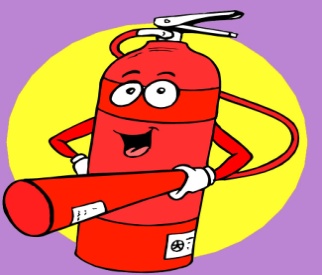 